ZMLUVA O DIELO„Rekonštrukcia povlakovej krytiny na telocvični vrátane tepelnej izolácie v ZŠ G. Bethlena Nové Zámky ”uzatvorená podľa  § 536 a nasl. zákona č. 513/1991 Zb. Obchodného zákonníka v znení neskorších predpisov (ďalej v texte „Zmluva o dielo” alebo tiež „Zmluva”)Článok IZMLUVNÉ STRANYObjednávateľ:Oprávnená osoba vo veciach technických: Mgr. Iveta Rajčániová(ďalej „Objednávateľ“)aZhotoviteľ: 			 Názov:		  G – METALL s.r.o.		  Sídlo:			  Mesačná 4, 940 01 Nové Zámky Štatutárny zástupca:	  Matúš GábrišIČO:	                         46 732 152DIČ:                            2023544842Oprávnená osoba vo veciach zmluvných: 		  Matúš GábrišOprávnená osoba vo veciach technických: 		  Matúš GábrišČíslo účtu: IBAN:	  SK15 7500 0000 0040 2294 9549 Zapísaný v registri:     OR OS Nitra, Oddiel: Sro, vložka číslo: 31988/N Telefón:		 +421 903 822 768E-mail:		 fi.gabris@gmail.com(ďalej „Zhotoviteľ“)Pre účely tejto Zmluvy o dielo sa Zhotoviteľ a Objednávateľ označujú tiež spoločne aj ako „Zmluvné strany”.Článok IIÚVODNÉ USTANOVENIATúto zmluvu uzatvárajú zmluvné strany ako výsledok verejného obstarávania zákazky s nízkou hodnotou v zmysle § 117 zákona č. 343/2015 Z. z. o verejnom obstarávaní a o zmene a doplnení niektorých zákonov v znení neskorších predpisov, vyhlásenej verejným obstarávateľom dňa 16. júla 2021, na predmet zákazky „Rekonštrukcia povlakovej krytiny na telocvični vrátane tepelnej izolácie v ZŠ G. Bethlena Nové Zámky".Zhotoviteľ je úspešným uchádzačom v procese verejného obstarávania na predmet zákazky.Zmluvné strany týmto vyhlasujú, že sú spôsobilé túto Zmluvu uzatvoriť a plniť záväzky z nej vyplývajúce.Článok IIIPREDMET ZMLUVYNa základe výsledku verejného obstarávania zákazky s nízkou hodnotou podľa § 117 zákona č. 343/2015 Z. z. o verejnom obstarávaní a o zmene o doplnení niektorých zákonov a víťaznej ponuky Zhotoviteľa, Zhotoviteľ sa zaväzuje zhotoviť pre Objednávateľa dielo: „Rekonštrukcia povlakovej krytiny na telocvični vrátane tepelnej izolácie v ZŠ G. Bethlena Nové Zámky” a to, v súlade s podmienkami dohodnutými v tejto Zmluve, v rozsahu a obsahu víťaznej ponuky a podľa oceneného Výkazu výmer vypracovaného Zhotoviteľom dňa 21. júla 2021, ktorý tvorí neoddeliteľnú prílohu č. 1 tejto Zmluvy (ďalej v texte tiež ako „dielo").Zhotoviteľ sa zaväzuje pri realizácii diela podľa tejto Zmluvy dodržať všetky záväzné i doporučené STN súvisiace s realizáciou predmetu tejto Zmluvy.Zhotoviteľ je povinný zhotoviť dielo podľa tejto Zmluvy v požadovanej kvalite a termíne podľa tejto Zmluvy a predložiť Objednávateľovi ku dňu riadneho ukončenia realizácie diela preberací protokol skutočného vyhotovenia diela.Za riadne a úplné vykonanie diela Zhotoviteľom podľa tejto Zmluvy o dielo sa považuje kvalitné, riadne, včasné a úplné dokončenie všetkých prác a dodávok tvoriacich predmet diela v zmysle tejto Zmluvy.Objednávateľ sa zaväzuje riadne zhotovené dielo podľa tejto Zmluvy prevziať a zaplatiť zaň dohodnutú cenu diela a poskytnúť Zhotoviteľovi nevyhnutnú súčinnosť.Článok IVLEHOTA ZHOTOVENIA DIELA1.    Zhotoviteľ sa zaväzuje riadne zhotoviť dielo pre Objednávateľa v rozsahu stanovenom v čl. 2 tejto Zmluvy v lehote najneskôr do 31. 08. 2021Článok V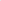 CENA DIELACelková cena za kompletné zrealizovanie diela uvedeného v článku II tejto Zmluvy je stanovená v súlade so zákonom č. 343/2015 Z. z. o verejnom obstarávaní a o zmene a doplnení niektorých zákonov v znení neskorších predpisov a sú v nej zahrnuté všetky náklady súvisiace s riadnym zhotovením diela podľa tejto Zmluvy. Cena je stanovená na základe výsledkov verejného obstarávania.Zmluvné strany sa dohodli, že cena diela k úhrade bude stanovená na základe príslušných vzájomne odsúhlasených a skutočne zrealizovaných množstiev vykonaných prác a dodávok potvrdených povereným zástupcom Objednávateľa na stavbe. K celkovej cene diela bude účtovaná daň z pridanej hodnoty podľa platného zákona o dani z pridanej hodnoty v čase zdaniteľného plnenia.Zmluvné strany sa dohodli, že za riadne zhotovenie diela podľa tejto Zmluvy uhradí Objednávateľ Zhotoviteľovi cenu diela v súlade s predchádzajúcim ods. 1 a 2 tohto článku Zmluvy maximálne v nasledovnom rozsahu:Cena diela bez DPH:			36.994,60 €DPH 					  7.398,92 €Celková cena diela vrátane DPH:	44.393,52 €slovom: štyridsaťštyritisíctristodeväťdesiattri eur a päťdesiatdva centov. V cene uvedenej v predchádzajúcom ods. 3 tohto článku Zmluvy sú zahrnuté všetky náklady na zhotovenie diela podľa tejto Zmluvy najmä práca, materiál, dopravné náklady, skladné a všetky súvisiace náklady. Zhotoviteľ si prepočítal všetky výmery a tieto aj ocenil v celom rozsahu. Zhotoviteľ nemá nárok na navýšenie ceny z dôvodu chybného výpočtu výmery. Zhotoviteľ prehlasuje, že cenu stanovil na základe poskytnutia potrebných dokumentov od Objednávateľa, na základe obhliadky staveniska, vlastných prieskumov a overení, pričom takto určená dohodnutá cena za dielo je reálna, pokrýva všetky náklady spojené so splnením záväzkov podľa tejto Zmluvy o dielo a Zhotoviteľ nemá nárok na zvýšenie ceny, ktorý vyplynie ako dôsledok chýb alebo zanedbania povinností pri príprave súťažnej ponuky. Takto vzniknuté dodatočné náklady znáša v celom rozsahu Zhotoviteľ.Cena za zhotovenie diela uvedená v ods. 3 tohto článku Zmluvy je dohodnutá ako cena maximálna a konečná a nie je možné ju upravovať tzv. „naviac” prácami z akéhokoľvek titulu. Zmluvné strany sú viazané dohodnutými cenami až do úplného a riadneho vykonania diela podľa tejto Zmluvy.Článok VISPÔSOB FAKTURÁCIE A PLATOBNÉ PODMIENKYObjednávateľ uhradí za riadne zhotovené a Objednávateľom prevzaté dielo podľa tejto Zmluvy Zhotoviteľovi cenu diela podľa článku V tejto Zmluvy a to formou faktúry, ktorá musí mať všetky náležitosti v čase zdaniteľného plnenia a bude vystavená v súlade s touto Zmluvou.Zmluvné strany sa dohodli, že počas realizácie diela nebudú zo strany Objednávateľa Zhotoviteľovi poskytované žiadne preddavky.Právo fakturovať vzniká Zhotoviteľovi na základe vzájomne potvrdeného súpisu vykonaných prác a dodávok v lehote do 5 dní odo dňa protokolárneho prevzatia riadne zhotoveného diela Objednávateľom podľa tejto Zmluvy.Splatnosť faktúry vystavenej podľa tejto Zmluvy je 30 dní odo dňa jej doručenia Objednávateľovi.Faktúra musí obsahovať všetky náležitosti podľa platných právnych predpisov Slovenskej republiky. V prípade, že faktúra nebude obsahovať požadované náležitosti, Objednávateľ je oprávnený vrátiť ju Zhotoviteľovi na doplnenie. V takom prípade sa preruší plynutie lehoty splatnosti a nová lehota začne plynúť doručením opravenej faktúry Objednávateľovi. Neoddeliteľnou prílohou faktúry musí byť súpis skutočne vykonaných prác potvrdený oprávneným zamestnancom Objednávateľa.Súpis riadne vykonaných prác a dodávok musí byť Objednávateľovi doručený spolu s faktúrou v tlačenej forme. Faktúra  bude v zhode s obsahom a formou oceneného výkazu - výmeru vo výzve na predkladanie ponúk, ktorý tvorí neoddeliteľnú súčasť tejto Zmluvy. Článok VIIOSOBITNÉ DOJEDNANIAZhotoviteľ preberá stavenisko v takom stave v akom sa nachádza a nebude si uplatňovať žiadne nároky spojené s úpravami na pripravenosť staveniska k začatiu realizácie diela.Zhotoviteľ sa zaväzuje, že pre Objednávateľa zhotoví dielo podľa tejto Zmluvy a jej neoddeliteľných príloh v zhode s platnými STN, podľa príslušných záväzných právnych predpisov súvisiacich s riadnou realizáciou diela a podľa tejto ZmluvyZhotoviteľ je povinný vyzvať Objednávateľa ku kontrole vykonaných prác, ktoré majú byť v ďalšom postupe zakryté alebo sa stanú neprístupnými najneskôr 2 pracovné dni pred jej zakrytím a to zápisom v stavebnom denníku.Zhotoviteľ sa zaväzuje vykonať dielo vo vlastnom mene a na vlastnú zodpovednosť a garantuje prevádzkyschopné a funkčné dielo v súlade s platnými technickými normami, všeobecne záväznými právnymi predpismi a nariadeniami, ako aj požiarnymi a bezpečnostnými predpismi bez technických a právnych chýb.Zhotoviteľ prehlasuje, že je oprávnený (spôsobilý) vykonávať činnosť, ktorá je predmetom Zmluvy a je pre túto činnosť v plnom rozsahu náležite kvalifikovaný.Zhotoviteľ prehlasuje, že má uzatvorené poistenie zodpovednosti za škodu spôsobenú tretím osobám v súvislosti s jeho činnosťou a prevádzkou v súvislosti s realizáciou diela. Zhotoviteľ si je povinný zabezpečiť poistenie svojho diela a svojich prác, činnosti a materiálov, strojov a zariadení na stavbe. Zhotoviteľ je povinný nahlásiť písomne včas ariadne poisťovni všetky poistné udalosti, ktoré sa týkajú jeho činnosti, materiálov a pracovníkov na stavbe.Zhotoviteľ sa zaväzuje dodať Objednávateľovi všetky doklady súvisiace s riadnym zhotovením diela podľa tejto Zmluvy, najmä týkajúce sa jeho realizácie, kvality.Zhotoviteľ v celom rozsahu zodpovedá za bezpečnosť a ochranu zdravia pri práci v súlade so zákonom č. 124/2006 Z. z. o bezpečnosti a ochrane zdravia pri práci a o zmene a doplnení niektorých zákonov v znení neskorších predpisov a rovnako tak zodpovedá za požiarnu ochranu v súlade so zákonom č. 314/2001 Z. z. o ochrane pred požiarmi v znení neskorších predpisov.Zhotoviteľ v plnom rozsahu zodpovedá za bezpečnosť pri práci a bezpečnosť technických zariadení pri realizácii stavebných prác v súlade s ustanoveniami platných právnych predpisov. Po ukončení každej pracovnej zmeny Zhotoviteľ zabezpečí stavenisko a jeho okolie, tak aby nedošlo k prípadným kolíziám a úrazom.Zhotoviteľ je povinný udržiavať na stavenisku a priľahlých komunikáciách určených na dopravu materiálu poriadok a čistotu, odstraňovať odpadky a nečistoty, ktoré vznikli pri vykonávaní jeho práce a to na vlastné náklady v súlade so Všeobecne záväzným nariadením v meste Nové Zámky.Zhotoviteľ sa zaväzuje vypratať stavenisko do 2 dní od termínu prevzatia riadne zhotoveného diela Objednávateľom podľa tejto Zmluvy.Zhotoviteľ môže práce v zmysle tejto Zmluvy uskutočňovať výlučne prostredníctvom osôb, ktoré majú na to požadovanú kvalifikáciu.Objednávateľ je oprávnený podať námietky proti nasadeniu personálu, ktorý podľa jeho názoru nie je dostatočne kvalifikovaný a prikázať Zhotoviteľovi, aby tento personál stiahol a nahradil ho novým.Objednávateľ je oprávnený jednostranne započítať pohľadávku Zhotoviteľa so svojimi pohľadávkami voči Zhotoviteľovi, ktoré mu vzniknú zo škôd spôsobených Zhotoviteľom alebo sankcií voči Zhotoviteľovi, ako nároky z vád diela alebo ako náklady vzniknuté Objednávateľovi v dôsledku odstúpenia od tejto Zmluvy alebo z iných záväzkov Zhotoviteľa voči Objednávateľovi a Zhotoviteľ k tomu týmto dáva Objednávateľovi svoj súhlas.Článok VIIISTAVEBNÝ DENNÍK1. 	Zhotoviteľ sa zaväzuje od prevzatia staveniska až do protokolárneho prevzatia riadne zhotoveného diela Objednávateľom viesť stavebný denník podľa príslušných ustanovení zákona č. 50/1976 Zb. o územnom plánovaní a stavebnom poriadku a mať ho trvale dostupný na stavbe. Objednávateľ je oprávnený sledovať obsah stavebného denníka a za týmto účelom nahliadať do stavebného denníka.Článok IXODOVZDANIE A PREVZATIE DIELAPredmetom odovzdania a prevzatia je riadne zhotovené dielo podľa tejto Zmluvy, ktoré nemá žiadne vady, je vykonané v súlade s touto Zmluvou a jej prílohami, ako aj v súladeso všeobecne záväznými právnymi predpismi, rozhodnutiami a stanoviskami orgánov verejnej správy.Predmet tejto Zmluvy sa považuje za splnený jeho riadnym a včasným ukončením bez vád a nedorobkov a jeho písomným prevzatím Objednávateľom na základe preberacieho protokolu vrátane odovzdania príslušných dokladov potvrdzujúcich kvalitu a technické parametre diela (revízne správy, atesty a certifikáty a doklady o zhode zabudovaných výrobkov, ak to bude potrebné) ako aj dokladov o likvidácií všetkého odpadu majúceho pôvod vo vykonávaní predmetu tejto Zmluvy.Zhotoviteľ písomné oznámi Objednávateľovi najneskôr 3 dni vopred pripravenosť na odovzdanie riadne zhotoveného diela najmä pred termínom, kedy by malo byť pripravené na odovzdanie. Objednávateľ na základe písomného oznámenia zvolá preberacie konanie najneskôr do 2 dní.Článok XZÁRUČNÁ DOBA A ZODPOVEDNOSŤNebezpečenstvo škody na zhotovovanom diele znáša Zhotoviteľ, a to až do riadneho prevzatia diela Objednávateľom podľa článku IX tejto Zmluvy, a to diela bez vád a nedorobkov. Zhotoviteľ je vlastníkom všetkých vecí, ktoré priniesol na stavenisko a neodovzdal ich Objednávateľovi. Nebezpečenstvo všetkých škôd na týchto veciach alebo spôsobených týmito vecami pri realizácii diela, nesie Zhotoviteľ.Prevzatím riadne zhotoveného diela Objednávateľom v zmysle tejto Zmluvy prechádza na Objednávateľa vlastnícke právo k dielu a súčasne aj nebezpečenstvo škody na diele.Zhotoviteľ zodpovedá v celom rozsahu za prípadné škody spôsobené Objednávateľovi, alebo tretím osobám pri realizácií diela podľa tejto Zmluvy. Za porušenie svojich povinností nesie Zhotoviteľ priamu zodpovednosť aj voči príslušným orgánom verejnej správy.Zhotoviteľ nesie plnú zodpovednosť za pracovný úraz, alebo chorobu z povolania svojich zamestnancov, ako aj za poškodenie zdravia tretích osôb.Zhotoviteľ zodpovedá za to, že dielo je zhotovené v súlade s touto Zmluvou, v zmysle platných právnych predpisov a technických noriem a počas záručnej doby bude mať vlastnosti dohodnuté touto zmluvou.Zmluvné strany sa dohodli, že záručná doba na riadne zhotovené dielo podľa tejto Zmluvy vrátane všetkých jeho častí, súčastí a technológií je 60 mesiacov a začína plynúť dňom protokolárneho prevzatia riadne zhotoveného diela Objednávateľom. Počas záručnej doby má Objednávateľ právo požadovať a Zhotoviteľ povinnosť bezodplatne odstrániť vady diela bez zbytočného odkladu a v termíne požadovanom Objednávateľom.Zhotoviteľ zodpovedá za vady, ktoré má dielo v čase jeho odovzdania. Zhotoviteľ zodpovedá aj za vady, ktoré sa vyskytnú na diele po odovzdaní a prevzatí riadne zhotoveného diela, ak boli spôsobené porušením jeho povinnosti.Zhotoviteľ nezodpovedá za vady diela, len ak tieto vady spôsobilo použitie vecí, ktoré mu odovzdal na spracovanie Objednávateľ a to v tom prípade, ak Zhotoviteľ ani pri vynaložení odbornej starostlivosti nevhodnosť týchto vecí nemohol zistiť, alebo na ňu Objednávateľa upozornil a Objednávateľ napriek tomu na ich použití trval. Zhotoviteľ takisto nezodpovedá za vady spôsobené dodržaním nevhodných pokynov daných Objednávateľom v prípade, ak Objednávateľa na nevhodnosť týchto pokynov upozornil a Objednávateľ na ich dodržaní trval, alebo ak Zhotoviteľ túto nevhodnosť nemohol zistiť.Zhotoviteľ nezodpovedá za vady, ktoré boli spôsobené použitím podkladov prevzatých od Objednávateľa a Zhotoviteľ ani pri vynaložení všetkej starostlivosti nemohol zistiť ich nevhodnosť, prípadne na ňu upozornil Objednávateľa a ten na ich použití trval.Prípadnú reklamáciu vady plnenia predmetu tejto Zmluvy je Objednávateľ povinný uplatniť bezodkladne po zistení vady v písomnej forme alebo e-mailom uvedeným v článku I tejto Zmluvy.                                                             Článok XI                                                             SANKCIEV prípade omeškania Objednávateľa s úhradou faktúry v lehote stanovenej touto Zmluvou, je Zhotoviteľ oprávnený požadovať od Objednávateľa úrok z omeškania podľa príslušných ustanovení zákona č. 513/1991 Zb. Obchodný zákonník v znení neskorších predpisov.V prípade omeškania Zhotoviteľa so začatím realizácie diela podľa tejto Zmluvy, a/alebo v prípade omeškania Zhotoviteľa s riadnym zhotovením diela v lehote uvedenej v článku IV tejto Zmluvy, je Zhotoviteľ povinný zaplatiť Objednávateľovi zmluvnú pokutu vo výške 0,05% ceny diela za každý i začatý deň omeškania.Ak Zhotoviteľ nezačne s odstraňovaním prípadných vád, a/alebo neodstráni vady vo vzájomne dohodnutom termíne, zaplatí Objednávateľovi zmluvnú pokutu vo výške 100,00 Eur za každý aj začatý deň omeškania a za každú vadu omeškania zvlášť až do odstránenia vady.Zmluvnými pokutami dohodnutými v tejto Zmluve nie je dotknutý nárok zmluvných strán na náhradu škody v plnom rozsahu, a to aj keby táto presahovala výšku zmluvnej pokuty. Zmluvné strany vyhlasujú, že zmluvné pokuty dohodnuté v tejto Zmluve považujú za primerané a v súlade so zákonom.Článok XIIZÁNIK ZMLUVNÉHO VZŤAHUZmluvné strany sa dohodli, že zmluvný vzťah založený touto Zmluvou zaniká aj:písomnou dohodou zmluvných strán,odstúpením od ZmluvyOd tejto Zmluvy môže odstúpiť tak Objednávateľ ako i Zhotoviteľ. Objednávateľ môže od zmluvy odstúpiť v týchto prípadoch, ktoré považujú zmluvné strany za podstatné porušenia tejto Zmluvy a to:Ak je zrejmé, že nebude dielo včas a riadne vykonané a ani po písomnej výzve Objednávateľa Zhotoviteľ nevykoná bezodkladne nápravu.Ak Objednávateľ zistí, že Zhotoviteľ nezhotovuje predmet plnenia v požadovanej       kvalite v súlade s touto Zmluvou alebo ho zhotovuje v rozpore s dohodnutými podmienkami, pričom Objednávateľ je oprávnený požadovať, aby Zhotoviteľ na vlastné náklady a nebezpečenstvo odstránil chyby vzniknuté nesprávnym vykonávaním diela.Ak vzhľadom na hospodársku situáciu Zhotoviteľa alebo jeho postup pri zhotovovaní diela je nepravdepodobné, že si Zhotoviteľ splní alebo bude riadne plniť svoje záväzky a povinnosti vyplývajúce pre neho z tejto Zmluvy.Ak bol na majetok Zhotoviteľa vyhlásený konkurz alebo ak bol podaný návrh na vyhlásenie konkurzu alebo ak sa voči Zhotoviteľovi vedie exekučné konanie alebo je Zhotoviteľ v likvidácií.Ak dochádza k zmenám právnej formy Zhotoviteľa alebo ku zmene vlastníckych vzťahov Zhotoviteľa.Odstúpenie od Zmluvy je účinné dňom jeho písomného doručenia druhej zmluvnej strane, dňom odmietnutia jeho prevzatia alebo dňom vrátenia doporučenej zásielky druhej zmluvnej strane, aj keď sa adresát o tom nedozvedel.V prípade odstúpenia Objednávateľa od tejto Zmluvy alebo v prípade odobratia časti prác a výkonov, tvoriacich predmet tejto zmluvy má Objednávateľ v dôsledku podstatného porušenia tejto Zmluvy Zhotoviteľom nárok na zaplatenie zmluvnej pokuty vo výške 5% z ceny diela bez DPH.Odstúpenie od tejto Zmluvy nevylučuje možnosť uplatnenia si práva na náhradu preukázanej škody, ktorá vznikla nesplnením záväzku jednou zo zmluvných strán.Článok XIIIZÁVEREČNÉ USTANOVENIAAkékoľvek dohody, zmeny, alebo doplnenia k tejto Zmluve je možné urobiť len písomnými dohodami vo forme písomných dodatkov k tejto Zmluve, ktoré musia byť podpísané oprávnenými zástupcami štatutárnych orgánov oboch zmluvných strán.Táto Zmluva nadobúda platnosť dňom podpisu oprávnenými zástupcami štatutárnych orgánov oboch zmluvných strán a účinnosť dňom nasledujúcim po dni jej zverejnenia na webovej stránke Objednávateľa v zmysle S 47a zákona č. 40/1964 Zb. Občiansky zákonník.Táto zmluva je vyhotovená v štyroch identických rovnopisoch, z ktorých každý je považovaný za originál. Dva rovnopisy Zmluvy obdrží Objednávateľ a dva rovnopisy Zmluvy obdrží Zhotoviteľ.Práva a povinnosti zmluvných strán neupravené touto Zmluvou sa riadia ustanoveniami príslušných právnych predpisov Slovenskej republiky.Ak niektoré ustanovenia tejto Zmluvy nie sú celkom alebo sčasti platné alebo účinné alebo neskôr stratia platnosť alebo účinnosť, nie je tým dotknutá platnosť alebo účinnosť ostatných ustanovení tejto Zmluvy.V prípade zmeny obchodného mena, adresy, sídla, alebo čísla účtu v peňažných ústavoch, mien zodpovedných osôb je každá zo zmluvných strán povinná oznámiť túto skutočnosť bezodkladne druhej zmluvnej strane v opačnom prípade sa má za to, že podľa pôvodných údajov bolo plnené správne.Zmluvné strany berú na vedomie, že podľa ustanovenia § 5a ods. 1 zákona č. 211/2000             Z. z. o slobode informácií v znení neskorších predpisov ide v prípade tejto zmluvy o povinne zverejňovanú zmluvu.  Zmluvné strany berú na vedomie, že zverejňovanie tejto zmluvy alebo akýchkoľvek jej prípadných dodatkov v súlade a v rozsahu podľa zákona č. 211/2000   Z. z.  o slobodnom prístupe k informáciám a o zmene a doplnení niektorých zákonov (zákon o slobode informácií), nie je porušením alebo ohrozením obchodného tajomstva.  9.   	Zmluvné strany si túto Zmluvu pozorne prečítali a prehlasujú, že jej text im je zrozumiteľný, jeho význam zrejmý a určitý, a že táto Zmluva je prejavom ich slobodnej a vážnej vôle a nebola uzavretá pod nátlakom ani za nevýhodných podmienok, čo potvrdzujú svojimi vlastnoručnými podpismi. 10.  Súčasťou tejto Zmluvy sú: Príloha č. 1 — Výkaz výmer zo dňa 21.07.2021Za objednávateľa:				Za zhotoviteľa:Nové Zámky, dňa 12.08.2021		Nové Zámky, dňa 11.08.2021    ......................................			   ...................................... 	     Mgr. Iveta Rajčániová				Matúš Gábriš        riaditeľka školy					     konateľNázov:                          Základná škola G. BethlenaSídlo:                            Ul. G. Bethlena 41, 940 02 Nové ZámkyŠtatutárny zástupca:     Mgr. Iveta Rajčániová, riaditeľka školy 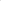 IČO:                              37 860 992 DIČ:                              2021605509                       Bankové spojenie:        Tatra banka, a. s. mestská pobočka Nové Zámky IBAN:                           SK81 1100 0000 0026 2775 8922